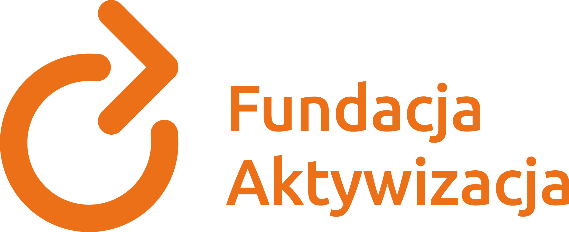 Jak zapisać się na kurs e-learningowy?Samodzielne zapisywane się studenta na kurs.Chcesz samodzielnie zapisać się na kurs? Nic trudnego w kolejnych krokach dowiesz się jak to zrobić.Logujemy się na swoje konto w serwisie https://aktywizacja.edu.pl/login/index.php Przechodzimy do kategorii kurów i wybieramy odpowiedni kurs
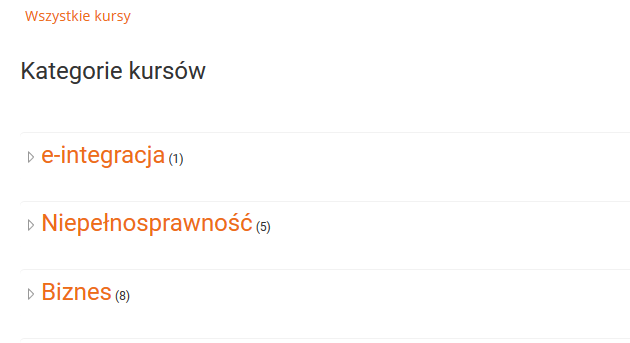 Następnie klikamy wybrany kurs z danej kategorii 
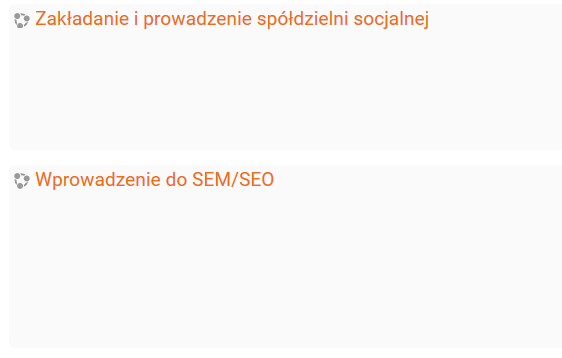 Uwaga! - przed rozpoczęciem kursu musimy się na niego zapisać (punkt 5)
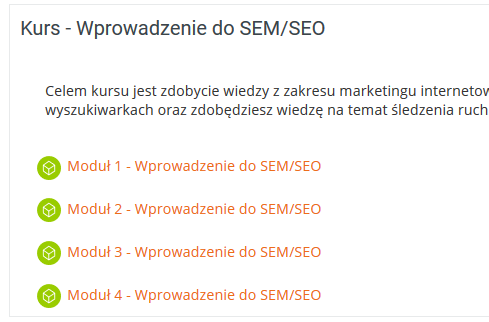 W prawym dolnym rogu serwisu klikamy „Zapisz mnie na ten kurs”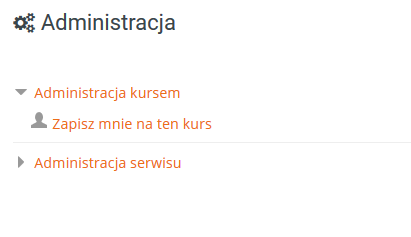 Klikamy przycisk „Zapisz mnie”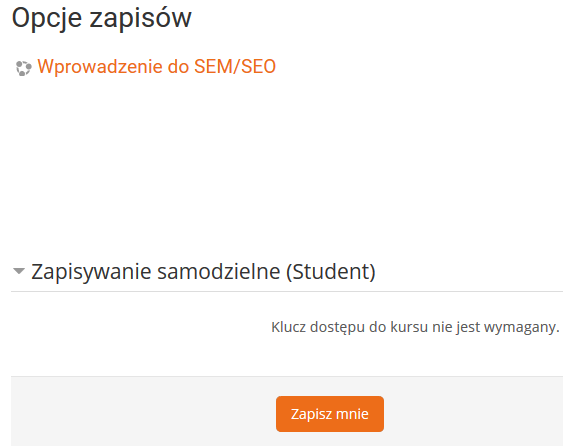 W menu „Moje kursy” pojawi się kurs na który się zapisaliśmy. Jeśli nie pojawi się po dłuższej chwili można odświeżyć przeglądarkę internetową w celu załadowania kursu.
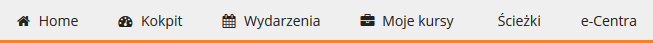 Klikamy przycisk „Kurs” w celu zapoznania się z materiałem kursu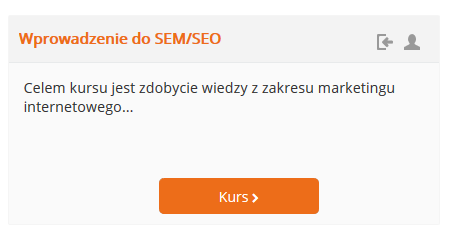 Wybieramy odpowiedni moduł i przechodzimy kurs. W celu zaliczenia kursu przechodzimy cały kurs e-learningowy.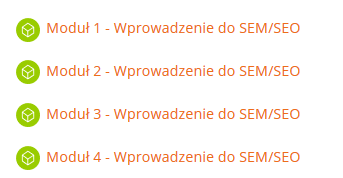 Gotowe Jeśli masz dodatkowe pytania skontaktuj się z administratorem: kontakt@aktywizacja.edu.pl